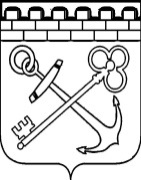 КОМИТЕТ ПО ЖИЛИЩНО-КОММУНАЛЬНОМУ ХОЗЯЙСТВУЛЕНИНГРАДСКОЙ ОБЛАСТИПРИКАЗот ___ноября 2021 года № ___О внесении изменений в приказ комитета по жилищно-коммунальному хозяйству Ленинградской области от 3 декабря 2019 года № 32 «Об утверждении порядка и методики формирования рейтинга перспективных объектов инвестиций, предлагаемых для включения в подпрограмму «Водоснабжение и водоотведение Ленинградской области» государственной программы Ленинградской области «Обеспечение устойчивого функционирования и развития коммунальной и инженерной инфраструктуры и повышение энергоэффективности в Ленинградской области»Руководствуясь пунктом 1.5 Положения о формировании и реализации адресной инвестиционной программы Ленинградской области, утвержденного постановлением Правительства Ленинградской области от 25 января 2019 года 
№ 10, раздела 11 Методических рекомендаций по подготовке региональных программ по повышению качества водоснабжения на период с 2019 по 2024 год, утвержденных приказом Министерства строительства и жилищно-коммунального хозяйства Российской Федерации от 30 апреля 2019 года № 253/пр, Методических рекомендаций для органов исполнительной власти Ленинградской области 
по формированию рейтингов перспективных объектов инвестиций, утвержденных приказом комитета финансов Ленинградской области от 1 апреля 2019 года 
№ 18-02/19-08, п р и к а з ы в а ю:Внести в Порядок и методику формирования рейтинга перспективных объектов инвестиций, предлагаемых для включения в подпрограмму «Водоснабжение и водоотведение Ленинградской области» государственной программы Ленинградской области «Обеспечение устойчивого функционирования 
и развития коммунальной и инженерной инфраструктуры и повышение энергоэффективности в Ленинградской области», утвержденные приказом комитета по жилищно-коммунальному хозяйству Ленинградской области от 3 декабря 
2019 года № 32, изменения согласно приложению к настоящему приказу. Контроль за исполнением настоящего приказа оставляю за собой.Председатель комитета									А.М. Тимков
УТВЕРЖДЕНЫприказом комитета по жилищно-коммунальному хозяйству Ленинградской областиот ___ ноября 2021 года № ___Изменения,которые вносятся в  Порядок и методику формирования рейтинга перспективных объектов инвестиций, предлагаемых для включения в подпрограмму «Водоснабжение и водоотведение Ленинградской области» государственной программы Ленинградской области «Обеспечение устойчивого функционирования и развития коммунальной и инженерной инфраструктуры и повышение энергоэффективности в Ленинградской области», утвержденные приказом комитета по жилищно-коммунальному хозяйству Ленинградской области от 3 декабря 2019 года № 32Пункт 4:1) дополнить подпунктом 4.1.1 следующего содержания:«4.1.1. Оценка прочих факторов, влияющих на оценку приоритетности объекта инвестиций: 2) дополнить подпунктом 4.2.1 следующего содержания:«4.2.1. Оценка прочих факторов, влияющих на оценку приоритетности объекта инвестиций: _______________№ п/пФакторОценка1Наличие поддержки проекта со стороны федеральных органов исполнительной власти, Государственной корпорации - Фонда содействия реформированию жилищно-коммунального хозяйства+30 баллов (максимальное количество баллов)№ п/пФакторОценка1Наличие поддержки проекта со стороны федеральных органов исполнительной власти, Государственной корпорации - Фонда содействия реформированию жилищно-коммунального хозяйства+30 баллов (максимальное количество баллов)